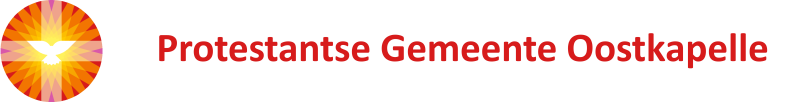 Orde van dienst voor zondag 14 januari 2024 Kerkdienst om 10.00 uur in de protestantse Dorpskerk te Oostkapelle. Predikant: Ds. Martine Bakema.  Ouderling: Jacques Barentse.  Organist: Rinus Jobse.   Lector: Dirk van Maldegem. De collecten zijn voor: 1. PGO en 2. KIA Binnenlands Diaconaat. Welkom  De gemeente gaat staan Openingslied: 275 Heer onze Heer, hoe zijt Gij aanwezig Stil gebed Groet en bemoediging: V. De Ene zij met u A. ook met u zij de Ene. V. Onze hulp is in de Naam van de Eeuwige A. die hemel en aarde gemaakt heeft V. die eeuwig trouw is A. en nooit loslaat wat zijn hand begon. De gemeente gaat zitten Inleiding Kyriegebed Glorialied: 304 Zing van de Vader Gebed bij de opening van het Woord 1e lezing: Jesaja 62, 1-5  Lied: 324 Wat vrolijk over U geschreven staat 2e lezing: Johannes 2, 1-11  Lied: 791: 1,3,5,6 Liefde, eenmaal uitgesproken Overweging Meditatief orgelspel Lied: 793 Bron van liefde, licht en leven Dank- en voorbeden, stil gebed en Onze Vader Toelichting op de collecte De gemeente gaat staan Slotlied: 792 Kom God en schrijf uw eigen naam Heenzending en zegen, met gezongen Amen       